	Jóváhagyom!	Debrecen, 2018. május ….	Kovács Ferenc tű. ddtbk.	igazgatóDebreceni Katasztrófavédelmi Kirendeltség2017. évi beszámolója	Felterjesztem!	kelt Debrecenben az elektronikus bélyegző szerint  	Dr. Nagy Imre tű. ezds.	kirendeltségvezetőI.	Az értékelt időszak célkitűzései, vezetői tevékenység:A katasztrófavédelem alapvető rendeltetése a magyar lakosság élet- és vagyonbiztonságának, a nemzetgazdaság biztonságos működésének védelme, amely kiemelkedően fontos közbiztonsági feladat. A Debreceni Katasztrófavédelmi Kirendeltség, mint Hajdú-Bihar Megyei Katasztrófavédelmi Igazgatóság legnagyobb helyi szerve 2017. évben is meghatározó szerepet játszott a megye tűzvédelemi, polgári védelemi, iparbiztonsági, illetve az ezekhez kapcsolódó hatósági feladatok végrehajtása során. A kirendeltség illetékességi területéhez négy járás tarozik, melyek népessége 340.057 fő, a megye összlakosságának 63,3%-a. A lakások száma 146.913 db, ez a megyei lakásszám 63,4%-a. Megyei viszonylatban kimagasló az ipari létesítmények, vállalkozások száma. A kirendeltségnek a megyei átlagtól eltérő, sokszor azt lényegesen meghaladó kockázati tényezőkkel kell számolnia, illetve ezek figyelembevételével kell tervezni, szervezni az általunk elvégzendő feladatokat. A kirendeltség területén található a megyei erdőterületek 74%-a.A fenti adatokhoz hasonlóan kimagasló számok jellemzik a feladatvégrehajtást is. A Debrecen Katasztrófavédelmi Kirendeltség (továbbiakban Debrecen KvK) illetékességi területén 139 létesítmény rendelkezik Tűzoltási és Műszaki Mentési Tervvel. A megye beavatkozások 63,1%-a (2391 eset) a Debrecen KvK illetékességi területén történt. Összesen 1099 tűzeset (a megyei esetszám 60,3%), illetve 1292 műszaki mentés (a megyei esetszám 65,8%) történt. A kirendeltség alaprendeltetésének megfelelően oldotta meg a katasztrófavédelemhez tartozó kérdéseket, használta a megelőzés hatékony hatósági eszközeit, az ipar biztonságos működéséhez a veszélyesáru-szállítás és a veszélyes üzemek ellenőrzésével járult hozzá.Kirendeltségünk elmúlt évi tevékenységét a törvényesség, a költséghatékonyság, a fejlődő műveleti képesség, hatósági munkájában pedig az ügyfélközpontú működés jellemezte. Az elmúlt időszakban az egységes szervezeti és személyi stabilitás egyenszilárdságot eredményezett. Az őrsprogram következtében a tűzoltói segítség a lehető legközelebb került az állampolgárokhoz. II. Végrehajtott szakmai feladatokTűzoltósági szakterületAz elmúlt években a tűzoltás-, kárelhárítási szakterület jelentős változáson ment át. A működési terület változása, a tűzoltóparancsnokság struktúrájának módosítása, az őrsök felállítása és az önkormányzati tűzoltóságok szakmai felügyelete nagyfokú szemléletmód váltást követelt mind a végrehajtó, mind az irányítói állománytól. A kárelhárítási tevékenység jelentős hatósági feladatkörrel is bővült, melynek felelősségét az állomány teljes egészében átérezte és minden tudásával igyekezett ennek megfelelni. 2017. évben a megnövekedett és minőségében is megváltozott feladatok végrehajtása során a tűzoltók helytálltak. GyakorlatokA készenléti állomány az elmúlt év során 117 helyismereti foglalkozáson vett részt a működési terület kiemelt létesítményeiben. Szituációs begyakorló gyakorlatra 36 esetben került sor, ahol az állomány, szerelési, és mentési feladatokat is végrehajtott a feltételezéseknek megfelelően. Parancsnoki ellenőrző gyakorlaton vizsgáltuk a szerelési, szerkezelési és vezetési ismereteket 9 esetben éjszaka és 9 esetben nappal. Az állomány szakmai és fizikai felkészültsége megfelelő.Mentő tűzvédelem:A 2017-es évben Debrecen Hivatásos Tűzoltóparancsnokságon (továbbiakban Debrecen HTP) 1db Rába R13 Aquadux gépjárműfecskendőt kapott a 4db meglévő mellé, így jelenleg 5 db jó műszaki állapotban lévő gépjárműfecskendő áll rendelkezésünkre. Az elmúlt évben nem következett be saját hibás gépjárműbalesetünk.Az állomány képzésénél nagy hangsúlyt fektettünk a gyakorlati képzésekre, ennek kapcsán a teljes készenléti szolgálatot ellátó állomány részére több alkalommal tartottunk „felnőtt alapszintű újraélesztés” valamint Disaster medic képzést. Ezekhez a képzésekhez beszerzésre került 2 db ambu baba, amelyek nélkülözhetetlen kellékei a gyakorlati oktatásnak. A hatósági és iparbiztonsági osztállyal közösen, a tűzoltóság szakmai támogatást nyújtott a Dóczy Lakópark engedélyezési eljárása során, valamint a Nagyhegyes-Gólyás MOL Telepén, habképző-anyag tároló konténerek elhelyezésének meghatározása kapcsán. A Delog Kft területén együttműködtünk egy új építési csarnok körüli felállítási helyeinek meghatározásánál. A Tigáz Zrt területén Tigáz KSE nap alkalmából tűzvédelmi előadást, és tűzoltási gyakorlat-biztosítást hajtottunk végre.A DBHTP a 2017-es évben két önkormányzati tűzoltóság, nyolc önkéntes tűzoltó egyesület, valamint két létesítményi tűzoltóság felett gyakorolja a szakmai felügyeletet és irányítást. A Debreceni Tűzoltóság illetékességi területén Létavértes mellett Szakoly önkormányzati tűzoltóság is az elsődleges szakmai felügyeletünk és ellenőrzésünk alá tartozik. A beavatkozó Önkéntes Tűzoltó Egyesületek szakmai felügyeletét, irányítását Balkány, Bököny, Geszteréd, Szakoly, Nyírábrány, Fülöp és Álmosd településeken látjuk el. Hajdúszoboszlón hagyományőrző Önkéntes Tűzoltó Egyesülettel van érvényes együttműködési megállapodásunk. A 2017-es évben, 4-4 alkalommal ellenőriztük az ÖTP-k, ÖTE-k, valamint 2-2 alkalommal az LTP-k működését, műszaki és munkavédelmi helyzetét.Az önkéntes tűzoltó egyesületek részére 2017-ben kiírt pályázat során segítséget nyújtottunk az egyesületek vezetőinek a sikeres pályázatok elkészítéséhez. A pályázó ÖTE-k összesen 5.093.719 Ft értékben nyertek támogatást. Ezen felül a létrák, kötelek, mászóövek terhelési próbáját, a nyomótömlők nyomáspróbáját valamint a légző palackok töltését térítésmentesen végezzük.A 2017-es évben ünnepeltük a Debreceni Tűzoltóság fennállásának 140 éves évfordulóját, ebből az alkalomból a laktanya névadó ünnepségre is sor került. A város főterén tartott bemutatók során a lakosság testközelből tapasztalhatta meg a tűzoltó munkáját. (roncsvágás, tűzoltás, magasból mentés, OTB füstsátor és konyhatűz szimulátor, tűzoltó gépjárművek, Disaster Medic – sérült tűzoltó mentése – újraélesztése)Közreműködtünk az MRK családi napi rendezvényen (május 10.), a HUNOR és a HUSZÁR Mentőszervezetek újraminősítési gyakorlatán (május 17-19.) és az Országos versenycsapat felkészülésének biztosításában.A Debrecen HTP működési területén 2017-ben, összesen 2482 esetben történt vonulás, amely a 2016-os évi 2340 vonulási számhoz képest növekedő tendenciát mutat.A jelzések alapján 1125 tűzesethez, és 1357 műszaki mentéshez riasztották az egységeket. A tavalyi évhez képest a tűzesetek száma jelentősen csökkent az 1352 db esetszámhoz képest, annak ellenére, hogy a szabadtéri tűzesetek száma 90 db esetszámról 211 db esetszámra növekedett. A műszaki mentések száma jelentősen növekedett, mivel 2016-ban ennek a mutatószáma 988 db volt.A téves jelzésekhez történő vonulás szintén csökkenő értéket mutat az előző évhez képes. 2016-ban összesen 809 esetben, míg 2017-ben már csak 509 esetben minősítették „téves jelzésre” az eseményt.A kéménytüzek száma szintén csökkent, 37-ről 22 db esetszámra. A tűzesetek otthon jellegű létesítmény esetén jelentős eltérést nem tapasztalhatunk, 249 esetszámról 278 esetszámra növekedett a 2017-es évben.A műszaki mentések esetében, a viharkár, fa kidőlés, és vízkár jellegű eseményekhez történő riasztás a 2016-os évi 320 db esetszámról 2017-ben 656-ra emelkedett. Összességében azt láthatjuk, hogy a vonulási szám emelkedése a szélsőséges időjárás változással, vagyis nagy meleg után hirtelen viharos időjárás gyakoriságával van összefüggésben.A megoszlás alapján a műszaki mentések, ezen belül a közúti baleseteknél 2017-ben 16 fő, tűzesettel kapcsolatban 6 fő halálozott el. EllenőrzésekDebrecen KvK állománya rendszeres szakmai ellenőrzéseket hajt végre az alárendeltségébe tartozó szerveknél, illetve az illetékességi területén működő önkéntes tűzoltó egyesületeknél, illetve önkormányzati tűzoltóságnál.A kirendeltség és az alárendeltségébe tartozó szervek a 2016 évi 295 ellenőrzéssel szemben 2017 évben 476 ellenőrzést hajtottak végre. A 2017. évben végrehajtott ellenőrzések esetében az emelkedő ellenőrzés szám magas fokú szakmaisággal párosult. 2017. évben Debrecen Hivatásos Tűzoltóparancsnokságon 187, a Hajdúszoboszló Katasztrófavédelmi Őrsön 128, míg Nyíradony Katasztrófavédelmi Őrsön 127 alkalommal került sor ellenőrzésre. Debrecen HTP és Debrecen KvK a működési területén lévő, Együttműködési megállapodással rendelkező Álmosd Önkéntes Tűzoltó Egyesület (ÖTE), Balkány ÖTE, Bököny ÖTE, Fülöp ÖTE, Geszteréd ÖTE, Nyírábrány ÖTE esetében 2017. évben 28 ellenőrzést hajtott végre, illetve Álmosd ÖTE, Fülöp ÖTE, Nyírábrány ÖTE esetében átfogó ellenőrzésre került sor.A Teva Létesítményi Tűzoltóparancsnokságon, illetve a DELOG LTP-n. 4 ellenőrzés lett megtartva. Szakoly ÖTP-nél és Létavértes ÖTP-nél 2017. évben összesen 8 ellenőrzést tartott a Debrecen HTP és Debrecen KvK.polgári védelmi szakterületTelepülések katasztrófavédelmi osztályba sorolása2013. január 01.-étől a Debreceni KvK illetékességi területe 29 településre terjed ki. 2017. december 31.-én a 29 település közül I-es sorolású 5 település, II-es sorolású 10 település és III-as sorolású 14 település volt. (1. ábra) A kirendeltség településeinek katasztrófavédelmi osztályba sorolása (2017)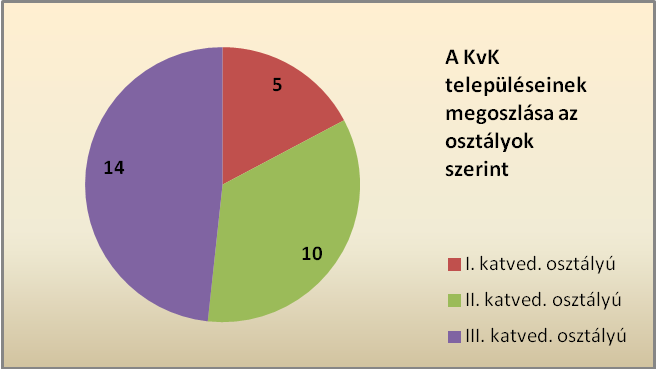 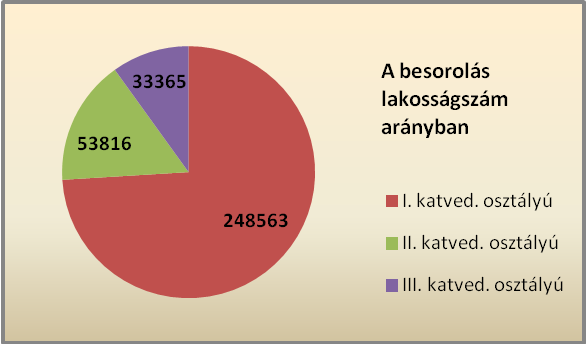                                           1. ábra						                                                            2. ábraA 2. ábra mutatja, hogy az illetékességi terület lakosságának háromnegyede I. katasztrófavédelmi osztályba sorolt településen lakik, ez közel negyedmillió embert jelent. 2017-ben olyan változás nem történt a települések veszélyeztetettségében amely indokolttá tenné valamelyik település besorolásának a megváltoztatását.Főbb kiemelt lakosságvédelmi beavatkozások, veszélyhelyzet-kezelések 2017 februárjában Ebes településen történt tűzeset kapcsán lakosságvédelmi intézkedés került végrehajtásra. A tűzeset során 8 fő elhelyezésére volt szükség. Négy fő felnőtt és négy fő gyermek napközben az Ebesi Gyermekjóléti Szolgálatnál és az Ebesi Idősek Klubjában került elhelyezésre. Éjszakára egy felnőtt a rokonoknál, három felnőtt és négy gyermek az Arany Oroszlán étterem és panzióban kerültek elhelyezésre.2017 májusában egy harminc négyzetméteres vályogfalazatú lakóház egyik fala dőlt ki a Debrecenben. Személyi sérülés nem történt. A házban élő egyedülálló férfi elhelyezése érdekében tájékozódtunk a bajbajutott személy szociális hátteréről. A férfi egyedülálló, személyes kapcsolataiban korlátozott, munkanélküli, szociálisan hátrányos helyzetű volt. Felvettük a kapcsolatot a helyszínre kiérkezett debreceni HÉRA” Család- és Gyermekjóléti Szolgálat munkatársaival. A Szolgálat vállalta a fedél nélkül maradt személy ideiglenes befogadásának rendezését és ellátását. 2017 decemberében Újlétán egy Suzuki Swift szgk. lakóház falának ütközött. A lakóházban tartózkodó 7 személyből kettőt a mentők elszállítottak, míg az 5 fő ideiglenes elhelyezésére a közbiztonsági referens intézkedett a polgármesterrel egyetértésben, egy önkormányzati épület igénybevételével.2017 decemberében Derecskén egy ingatlan beázás következtében olyan károsodást szenvedett, mely az épület statikus vizsgálatát tette szükségessé. Erre az illetékes hatóságnál az intézkedést megtettük. Az 1 fő tulajdonos elhelyezése lakosságvédelmi intézkedés keretében megtörtént.Polgári védelmi szervezetek helyzete:A települési köteles polgári védelmi szervezetek létszámában és összetételében változás nem történt a 2017. évben. A Debreceni Katasztrófavédelmi Kirendeltség területén az alábbi köteles és önkéntes egységeket tartjuk nyilván. Polgári védelmi szervezet oktatására, gyakoroltatására a tárgyidőszakban az alábbiak szerint került sor: A településeken megalakított polgári védelmi szervezetek részére 29 riasztási gyakorlat és 5 továbbképzés és 5 szakkiképzés került megtartásra, mely összesen a 1257 tervezett beosztottból 1121 fő civil lakos (köteles és önkéntes) részvételével zajlott, ami 89%-os részvételi arányt mutat.Tájékoztatásként 2015-ben 385 fő, míg 2016-ban 466 fő vett részt polgári védelmi képzésen, illetve gyakorlaton. Ezen adatokhoz képest a 2017. évi hatalmas növekedést mutat (1121 fő), mely elsősorban a nagyszámú riasztási gyakorlatoknak tudható be. Fontosnak tartottuk az elmúlt évben, hogy a köteles beosztotti állomány minél nagyobb arányban kerüljön megszólításra beosztásánál fogva, emlékeztetve ilyen irányú feladataira. Lakosságfelkészítési tevékenység (3x3-as akcióterv, közösségi szolgálat)A katasztrófavédelem komplex feladatrendszerén belül a lakosságfelkészítési feladatok megújítása révén kiemelt célként kezeltük a katasztrófavédelmi ismeretek minél szélesebb körű terjesztését, a felelősségtudat erősítését és az önmentő képességek növelését. Kirendeltségünk minden hónapban lehetőséget biztosít középiskolások részére közösségi szolgálat teljesítésére. A tárgyidőszakban összesen 832 tanuló vett részt közösségi szolgálatban, összesen 3533 órát töltve le, átlag 4,2 óra/fő időtartamban. Összehasonlításképpen az előző évekhez:A II. félév egyik kiemelt feladatának az időskorúak katasztrófavédelmi felkészítését tekintettük a lakosságfelkészítés területén. Hat idősek intézményében 186 fő részére tartottunk előadásokat és biztosítottunk konzultációs lehetőséget. Ezeken túl tartottunk felkészítést egyetemi hallgatók, általános iskolások és óvodás csoportok részére is, az életkoruknak megfelelő tartalommal és módszertannal. A közbiztonsági referensek részére negyedévente megtartottuk az értekezleteket. A negyedik negyedéves értekezleten sorkerült az éves továbbképzésükre is.Lakosságvédelmi tevékenység (veszélyeztetettség felmérése, települések katasztrófavédelmi sorolása, tervezés, kritikus infrastruktúra értékelése, egyéni és kollektív védelem, mentesítés)A települések katasztrófavédelmi osztályba sorolásában változás nem történt. A Debreceni KvK illetékességi területén jelenleg I. osztályba 5 település, II. osztályba 10 település, III. osztályba 14 település van sorolva. A települések rendelkeznek a Kat.Vhr. 26. §-a előírt települési veszélyelhárítási tervekkel és a hozzá tartozó adattárakkal.  A tárgyidőszakban felmérésre kerültek a települések vízkár-elhárítási tervei. A különleges jogrenddel kapcsolatos tevékenység (HVB-k működése)2017. év I. negyedévében Nyíradony HVB rendkívüli ülésére került sor (02.02.14:00), a katasztrófavédelmi elnökhelyettes kezdeményezésére. Az ülés összehívását a városban 2017.02.01-jén az Ady Endre utcán történt veszélyes anyag szennyezés során történt események összehangolt kezelésének szükségessége indokolta. Az április hónapban megtartott 2017. I. félévi rendes ülésekre a HVB titkárok kérésére napirendi pont javaslatokat terjesztettünk be, továbbá a katasztrófavédelem tevékenységével kapcsolatos beszámolót, tárgyidőszaki feladatokkal kapcsolatos előterjesztést és határozati javaslatot készítettünk. A tárgyidőszakban felkészültünk a HVB operatív munkaszervei (elsősorban a katasztrófavédelmi munkacsoport) alkalmazására rendkívüli téli időjárási helyzet, ár-belvízi helyzet, vagy egyéb jelentősebb lakosságvédelmi intézkedéseket igénylő rendkívüli események hatásainak kezelése érdekében.Elkészítettük szeptember hónapban a 2017. II. félévi HVB ülésekre a napirendi pont javaslatokat, valamint a katasztrófavédelmi előterjesztéseket és tájékoztatót.  Előterjesztés: a téli rendkívüli időjárási helyzetek kezelésére történő felkészülés feladatairól.Tájékoztató: a Debreceni Katasztrófavédelmi Kirendeltség elmúlt időszakban végrehajtott katasztrófavédelmi feladatairól. 2017. októberében megtartott II. félévi HVB üléseken a kirendeltségünk által delegált katasztrófavédelmi elnökhelyettesek az alábbi napirendi pontokat javasolták: Előterjesztés a téli rendkívüli időjárási helyzetek kezelésére történő felkészülés feladatairól. Tájékoztató a Debreceni Katasztrófavédelmi Kirendeltség elmúlt időszakban végrehajtott katasztrófavédelmi feladatairól. A HVB-k a napirendi pontokat és a határozati javaslatokat megtárgyalták és minden esetben egyhangú, vagy többségi szavazás alapján elfogadták.Gyakorlatok, gyakorlások, (parancsnoki és törzsvezetési, készségfejlesztő, ellenőrző, értesítési és mozgósítási)Országos árvízvédelmi törzsgyakorlat (2017. 04. 20.). ConvEx-3-2017 Nemzetközi Nukleárisbaleset-elhárítási törzsvezetési gyakorlat (2017. 06. 21.-22.). Országos téli rendkívüli időjárási törzsgyakorlat (2017. 11. 15.). A Derecskei Kálló JMCS a Hortobágy megyei mentőcsoport minősítő gyakorlatával közösen megszerezte újra a nemzeti minősítést október 20-21-én.Ellenőrzések tapasztalataiEllenőrzési jogkörünkből adódóan a tárgyidőszakban összesen 493 db ellenőrzést hajtottunk végre. Az elmúlt évben 364 ellenőrzést hajtott végre a polgári védelmi szakterület. Ehhez képest az idei ellenőrzések száma 35,4%-al növekedett.Az ellenőrzések összetétele:Az ellenőrzések azonnali intézkedésre okot adó hiányosságot nem tártak fel, de a tapasztalt problémákról, a jegyzőkönyvben rögzítettek megküldésével felhívtuk a település vezetésének a figyelmét. Pl. belvízelvezető rendszerek kritikus szakaszainak átépítésére, vagy a veszélyes fák kivágására és gallyazására tettünk javaslatot a települési polgármestereknek, illetve jegyzőknek. Amennyiben üzemképtelen motoros szirénát ellenőriztünk, úgy arról is tájékoztattuk a település vezetését.A polgári védelmi szakterület a jövőben is arra törekszik, hogy a lakosság figyelmét felhívja a környezetében jelen lévő veszélyeztető hatásokra, kockázatokra. Felkészítse az érintetteket a kockázatok mérséklésére, illetve az ellenük való védekezésre. Az ellenőrzések által folyamatosan feltérképezze az újonnan jelentkező veszélyforrásokat és azt tudatosítsa az érintettek számára. A szakterület minden felkészítése, gyakorlata növelte a kirendeltség területén lakók személyi és anyagi biztonságát. A köteles pv. szervezetek beosztotti állományának felkészültségét szinten tartva, de elsősorban az önkéntes mentőcsoportok képességeire számítva tervezzük az idei felkészítéseket, gyakorlatokat.Iparbiztonsági szakterületAz elvégzett üzemazonosítási helyszíni szemlék száma nőtt, míg a veszélyes és küszöbérték alatti üzemek hatósági ellenőrzésének, továbbá belső védelmi tervgyakorlat és súlyos káresemény elhárítási terv gyakorlatok ellenőrzéseinek száma csökkent a korábbi évekhez viszonyítva. A 2017.-es évre vonatkozóan a BM OKF meghatározta a megyei ellenőrzési minimum számokat, az Igazgatóság pedig a kirendeltségekre lebontva határozta meg az ellenőrzési minimum számokat, melyek kirendeltségünk vonatkozásában az alábbiak voltak:- legalább 60 ADR-es szállítóegység/év- ellenőrzések száma közúti forgalomban: legalább 9 alkalom/év- ADR telephelyi ellenőrzés: legalább 4 alkalom/év- legalább 80 RID-es vasúti kocsi/év- ellenőrzések száma vasúti forgalomban: legalább 6 alkalom/év- RID telephelyi ellenőrzés: legalább 3 alkalom/év- ICAO szállítás ellenőrzése: legalább 2 alkalom/évA veszélyes áru szállításra vonatkozó ellenőrzési minimum számok is csökkentek az előző évhez képest, melynek oka a 234/2011. (XI. 10.) Korm. rendelet 2017.01.13.-i módosulása. Az ellenőrzés lefolytatására a hivatásos katasztrófavédelmi szerv területi szerve is jogosulttá vált, így az ellenőrzési minimum számok meghatározásánál az igazgatóság már nem csak a három kirendeltségre, hanem a megyei igazgatóságra és a három kirendeltségre osztotta szét a megyénkre az OKF által meghatározott minimum ellenőrzési darabszámokat. Lehetőség nyílt illetékességi területen kívüli önálló ellenőrzési tevékenység végzésére is, így a vasúti veszélyes áru szállítás kapcsán, melynél korábban az ellenőrzési minimum számokat két kirendeltség a Püspökladányi és a Debreceni KvK teljesítette, 2017. év elejétől már a megyei igazgatóság állománya a Püspökladányi és a Debreceni KvK és a Hajdúnánási KvK együttesen teljesítette, mely kirendeltség illetékességi területén veszélyes áru vasúti továbbítása nem történik.Tárgyi évben kettő alkalommal került megtartásra a közbiztonsági referensek továbbképzése, mely során a veszélyes üzemek szakterületet érintő, valamint a veszélyes áruszállítás szakterületet érintő hatályos szabályozók megismertetése és értelmezése volt a kitűzött cél. Az Iparbiztonsági Információs Rendszerben a veszélyes üzemek adatainak folyamatos naprakészen tartása, az adatok pontosítása az előző évekhez hasonlóan megtörtént.A közúti ellenőrzésekhez kapcsolódóan, a Nemzeti Közlekedési Hatóság által fenntartott bírságnyilvántartó rendszer adatokkal való feltöltése is folyamatos volt a tárgyi évben. A vasúti veszélyes áru szállítás ellenőrzés elősegítéséhez olvasási jogosultságot kaptunk a MÁV PASS2 rendszerhez tárgyi évben. Ipari baleset-megelőzési tevékenység és szankcionálásA Kirendeltség a jogszabályoknak, valamint a korábban említett igazgatói döntésnek megfelelően több ízben ipar-felügyeleti időszakos hatósági ellenőrzést tartott a biztonsági dokumentációban valamint a jogszabályi előírásokban foglaltak teljesülése érdekében. A tárgyi időszakban iparbiztonság vonatkozásában szankcionálás nem történt.Az illetékességi területünkön található veszélyes üzemek és küszöbérték alatti üzemek vonatkozásában 2017. évben két üzem, mely korábban katasztrófavédelmi engedéllyel rendelkező nem SKET-es üzem volt, kisorolásra került. Egy veszélyes üzem az üzemeléshez katasztrófavédelmi engedélyt kapott, ill.  SKET. (súlyos káresemény elhárítási terv) készítésére kötelezett lett.A FAG Magyarország Ipari Kft. 4031 Debrecen, Határ út 1/D. szám alatti telephelye a 2016.-ban kapott katasztrófavédelmi engedély birtokában megkezdte a meglévő veszélyes létesítményének bővítését, mely építési folyamat még jelenleg is tart. A tárgyi időszakban üzemazonosítási helyszíni szemle lefolytatására tizenhárom alkalommal került sor.2017-ben 13 db üzemazonosítást hajtottunk végre, míg 2016-ban 11 darabot. A meghatározott üzemazonosítások száma 12 darab volt 2017. évre vonatkozóan.Az üzemazonosítási helyszíni szemlék tervezésénél az együttműködési megállapodásunk alapján a NÉBIH adatszolgáltatásában újként szereplő növényvédőszer kis- és nagykereskedelmek, valamint a városunkban működő egyéb, a SEVESO III irányelv hatálya alá eső terméket forgalmazó, vagy felhasználó, elsősorban nagykereskedelmek vettük ellenőrzés alá. 2017-ben küszöbmennyiség átlépés nem volt tapasztalható.Ipar-felügyeleti időszakos hatósági ellenőrzés:Veszélyes üzemeink száma 24 darab, 4 felső, 6 alsó, 12 SKET kötelezett, és 2 küszöbérték alatti nem SKET-es üzem.A kirendeltségünk illetékességi területén található veszélyes anyagokkal foglalkozó üzemek tevékenységi kör szerinti csoportosítás alapján:szénhidrogén gázok tárolására, illetve azokkal végzett tevékenység: 6 darabammóniával üzemelő hűtőtechnológia: 4 darabmezőgazdasági tevékenység (műtrágya, növényvédő szer tárolás, gyártás): 5 darabegyéb (gyógyszergyártás, fémipar, veszélyes hulladék kezelés, hőerőmű, fertőtlenítő szer elosztás, uszoda): 9 darabA veszélyes üzemek által képviselt veszélyek alapján 5 település vonatkozásában készült korábban külső védelmi terv:Debrecen 			(Teva Zrt.)Derecske 			(KITE Zrt.)Nagyhegyes 		(Magyar Földgáztároló Zrt.)Nádudvar 			(Nádudvari Agrokémiai Kft.)Hajdúszoboszló	(Mol Nyrt.)Tárgyi időszakban három alkalommal került lefolytatására iparbiztonsági időszakos hatósági ellenőrzés, melynek során hibát, hiányosságot nem tártunk fel. SKET és BVT gyakorlat ellenőrzésére a 2017.-es évben három, ill. két alkalommal került sor. A gyakorlatokat kirendeltségünk megfelelőre értékelte. ADR ellenőrzés a tárgyi időszakban 34 alkalommal került végrehajtásra.Az ellenőrzési helyszínek kapcsán jelentős változásnak minősült, hogy a 4. számú főút és M35-ös autópálya csomópontja átépítése történt tárgyi évben, így a 4. számú főúton a 217.-es kilométer szelvény jobb és bal pályatest területén található ellenőrzési helyszínek tárgyévben nem voltak alkalmazhatóak, pedig ezen ellenőrzési helyszíneken végrehajtott ellenőrzések hozták korábban az előírt veszélyes árut szállító járművek statisztikai számait.A csomópont átépítése eredményeként a bal pályatest gyorsító sávja meghosszabbításra került, így az a forgalom elől elzárt terület, ahol az ellenőrzéseket végre lehetett hajtani megszűnt. A jobb pályatest gyorsító sávja is meghosszabbításra került, így a forgalom elől elzárt terület nagysága csökkent, így az már csak feltételekkel alkalmas ellenőrzések lefolytatásának helyszínéül.2017. december 13.-án átadták az M35-ös autópálya új szakaszát (első ütem) és a Debrecent délről elkerülő utat, hivatalos nevén a 481-es főutat, amely összeköti az új sztrádaszakaszt a 47-es főúttal.A jövőben a 481-es főút fogja átvenni a 4. számú főút teherforgalmának azon részét, mely az M35 autópályáról érkezik és az Ártándi határátkelőhely felé tart, így a 4. számú főút 217.-es kilométer szelvény jobb és bal pályatest területén található ellenőrzési helyszínek helyett a 481-es főút 1. kilométer szelvényénél a jobb és a bal pályatesten kialakított, sorompóval elzárt, biztonságos ellenőrzéseket lehetővé tevő helyszínek kerülnek alkalmazásra.A 481-es főút 2017. december 13.-i átadási dátuma miatt a 2017.-es évünkre nem volt ráhatással, annak előnyei majd várhatóan a 2018.-as évben fog megmutatkozni. Az M35-ös autópálya második szakasza az elkerülőtől Berettyóújfaluig tart majd, mely építése már folyik, azt a tervek szerint 2019-ben fejezik be. A második szakasz átadását követően a 481-es főút teherforgalmának csökkenése várható. A tárgyévre vonatkozóan a Debreceni KvK-nak legalább 60 ADR-es szállítóegység ellenőrzése, valamint legalább 9 ellenőrzési alkalom lett előírva közúti forgalomban. Közúti forgalomban végrehajtott ellenőrzések során feltárt szabálytalanságok kapcsán 18 alkalommal indítottunk eljárást. A 34 alkalommal lefolytatott ADR ellenőrzés során a rejtett veszélyes áru szállítás kiszűrése céljából, szúrópróba szerűen 175 nem jelölt jármű került ellenőrzés alá, de ennek ellenére rejtett szállítást nem tártunk fel tárgyi évben. A nem jelölt gépjárművek ellenőrzése kapcsán viszont 5 alkalommal tűzvédelmi szabálytalanság került megállapításra, amellyel kapcsolatosan 4 esetben tűzvédelmi bírság lett kiszabva, egy esetben pedig áttétel történt a Püspökladányi KvK-ra, ugyanis a bírság kiszabására, csak a veszélyes áru szállításával kapcsolatos szabályok megsértése esetén jogosult az ellenőrzést végrehajtó helyi szerv, illetékességi területen kívüli ellenőrzés során, tűzvédelmi szabályok megsértése esetén nem.Közúti veszélyes áruszállítás közben történt esemény a tárgyi időszakban nem történt. ADR telephely ellenőrzés a tárgyi időszakban 19 alkalommal került lefolytatásra. A lefolytatott ADR telephelyi ellenőrzések során feltárt szabálytalanságok kapcsán 6 alkalommal indítottunk eljárást. ADR telephelyi ellenőrzések kapcsán korábbi években nem történt szankcionálás.RID ellenőrzés a tárgyi időszakban 10 alkalommal került végrehajtásra. A tárgyévre vonatkozóan a Debreceni KvK-nak legalább 80 RID-es kocsi ellenőrzése, valamint legalább 6 ellenőrzési alkalom lett előírva vasúti forgalomban. Vasúti forgalomban végrehajtott ellenőrzések során feltárt szabálytalanságok kapcsán 3 alkalommal indítottunk eljárást.Vasúti veszélyes áru szállításával kapcsolatban bekövetkezett esemény egy esetben történt.A Debreceni Vasútállomás gurító 7-es vágányán a vasúti tartálykocsi gurítása következtében – vélhetően pályahiba miatt – a vasúti kocsi első forgóvázának 2 tengelye elhagyta a folyóvágányt. Az érintett vasúti kocsi 268 UN 1005 ammónia, vízmentes, 2.3 (8), környezetre veszélyes anyagot tartalmazott 41630 kg mennyiségben. Az esettel összefüggésben szivárgás, veszélyes anyag szabadba kerülés, személyi sérülés nem történt, lakosságvédelmi intézkedésre nem került sor. A helyszínen jelenlévő MÁV szakemberek a vasúti kocsi visszaemelését elvégezték. A KML a soron kívüli RID ellenőrzést végrehajtotta, melynek során hiányosságot nem tárt fel. RID telephely ellenőrzés a tárgyi időszakban hat alkalommal került végrehajtásra, melyek során nem tártunk fel szabálytalanságot.ICAO veszélyes áru légi szállítás ellenőrzés a tárgyi időszakban három alkalommal került végrehajtásra. Létfontosságú rendszerelemek szakhatósági kijelölési eljárása tárgyi időszakban nem került lefolytatásra.Gáz csatlakozóvezetékek és felhasználói berendezések műszaki-biztonsági felülvizsgálatával kapcsolatos hatósági eljárások: A tárgyi évben gáz csatlakozóvezetékek és felhasználói berendezések műszaki-biztonsági felülvizsgálatával kapcsolatos hatósági eljárás megindítására irányuló kérelem 15 esetben érkezett. A megkeresések minden esetben a földgázelosztói engedélyestől érkeztek. 6 esetben a kérelem érdemi vizsgálat nélküli elutasítása, 9 esetben az ingatlantulajdonos vagy a társasház kötelezése történt a hibák kijavítására.Hulladékkezelési tevékenységgel kapcsolatos szakhatósági eljárás két esetben került lefolytatásra, mely hozzájárulás kiadásával zárult.HATÓSÁGI SZAKTERÜLETRendezvényekhez kapcsolódó hatósági tevékenység:Budapest után a legnagyobb városként, megyeszékhelyként és egyetemi városként Debrecen igen aktív társadalmi életet él. Ennek köszönhetően évről évre jelentős számú szabadtéri rendezvény és zenés-táncos rendezvény engedélyezésében, kontrolálásában és ellenőrzésében veszünk részt.   A megtartandó rendezvényekkel kapcsolatban jelenlétünkkel, közreműködésünkkel sikerült elérni, hogy szolgáltató hatóságként tekintenek ránk az ügyfelek, számos esetben fordultak hozzánk, vagy mi magunk kezdeményeztünk nem kötelező egyeztetéseket, a biztonságos lebonyolítás érdekében. Mivel a rendezvények problémamentesen lezajlottak, kijelenthető, hogy a feladatainkat az elvárásoknak megfelelően végrehajtottuk, köszönhető ez az elmúlt évek során ezen a téren szerzett tapasztalatoknak és a kialakított jó munka kapcsolatoknak. A polgármesteri hivatalokkal és társhatóságokkal kiváló munkakapcsolat alakult ki.Több szempontból kiemelkedik a rendezvények közül a Virágkarnevál és kísérőrendezvényei, melyek 2017-ben is rengeteg embert vonzottak illetve a CAMPUS fesztivál, Kelet-Magyarország legnagyobb könnyűzenei eseménye, melyen összességében 2017-ben több mint 100.000 ember vett részt.  A fentieken túl közreműködtünk még a teljesség igénye nélkül, a közel 2 km-en át elhelyezett Mihály napi és Tavaszi kirakodó nagyvásár, a Farmer Expo, Zamat fesztivál, Vekeri fesztivál, a Református Egyház által a DE Agrár Campusra szervezett Csillagpont elnevezésű ifjúsági találkozó, Bor és Jazznapok, Cseh Sörkert, Esztári Lecsófesztivál, Pocsaji II. Betyárfesztivál, Hungarospa Hajdúszoboszlói Gyógyfürdő által megtartott rendezvények, Konyári falunap, Hajdúsámson, Ízek fesztiválja, augusztus 20-hoz kapcsolódó rendezvények, , a 3 x 3 Kosárlabda világbajnokság, a Debreceni Egyetem rendezvényei, Hajdúszoboszlói Dixieland napok, Hajdúszoboszló Kamionos találkozó; Nyíradony 471 fesztivál, „XXI. Szoboszlói Dixieland napok, Debreceni Egyetem rendezvényei, XV. Hajdúszoboszlói Bioétel és Borfesztivál, MRK Rendvédelmi Családi Nap, a Debreceni Kossuth téren megtartott szilveszteri program illetve az ugyanezen, helyen megtartott adventi vásár lebonyolításában. A rendezvénytartási engedélyhez nem köthető rendezvények esetén a Kirendeltség megvizsgálta a bejelentés tartalmát, és a megállapításairól tájékoztatta a bejelentőt. A fentieken túl a szabadtéri, és a zenés, táncos rendezvények, valamint kiállítások, vásárok megtartásával kapcsolatos tájékoztatással éltünk valamennyi polgármesteri hivatal és közös önkormányzati hivatal jegyzője felé.Sportszövetségi engedélyek:Tekintettel arra, hogy a megye valamennyi jelentősebb létesítménye illetékességi területünkön található rendszeresen részt veszünk az engedélyezési eljárásban. Kiemelhető 20.000 fő befogadóképességű Nagyerdei Stadion, vagy a 8.500 fő befogadóképességű Főnix csarnok valamint a sportuszoda, jégcsarnok és az Oláh Gábor utcai csarnokkal kapcsolatban (NBI-es kosárlabda bajnokság) 2017-ben a a Főnix csarnokban került megrendezésre a férfi kézilabda MK döntő. Többszöri egyeztetés történt a Debrecen, Kossuth tér megtartott „3x3 World Tour kosárlabda selejtező és U18 3x3 Kosárlabda Európa Bajnokság” elnevezésű rendezvénnyel kapcsolatosan, társhatóságokkal, kivitelezőkkel.Szabadtéri tüzek megelőzésével kapcsolatos hatósági tevékenység:Az év során többször és hosszabb időszakokra került elrendelésre a tűzgyújtási tilalom, így a szokásosnál is nagyobb figyelmet szenteltünk ez irányú tevékenységünknek. Mind a tavaszi, mind az őszi időszakban végrehajtottuk az ellenőrzéssorozatunkat a szabadtéri kockázati helyszínek tekintetében.Valamennyi jegyző részére az érintett települések közigazgatási területén található belterületekre vonatkozóan a már megalkotott vagy a jövőben megalkotni kívánt önkormányzati rendelet rendelkezéseit felülvizsgálatával kapcsolatban tájékoztató körlevél került kiadásra.A belterületi ingatlanokon a szabadtéri tüzesetek kapcsán a beavatkozó állomány a helyszínen megtette a szükséges eljárási cselekményeket és ezekre lapozva a hatósági osztály ügyintézői lefolytatták a hatósági eljárást. Azokban az esetekben került sor eljárásra, ha nem a vonatkozó önkormányzati rendeletnek megfelelően végezték a tűzgyújtást, vagy ha a tűzveszélyeztette vagy károsított a környezetét vagy anyagi javakat.Panasz ügyek:Továbbra is nagyon magas számban érkeznek a panaszok, közérdekű bejelentések Kirendeltségünkre, melyekben ügyenként általában több eljárási cselekmény lefolytatása szükséges a tényállás tisztázásához.  Égéstermék-elveztőkkel kapcsolatos ügyek:Az égéstermék-elvezetőkkel kapcsolatos feladatok több szempontból érintik a Katasztrófavédelmet. A kéményseprést a BM OKF Gazdasági Ellátó Központ kéményseprői vagy gazdasági szervezetek esetén nyilvántartásba vett szolgáltató végzi. Amennyiben tevékenységük során szabálytalanságot észlelnek, az azt követő hatósági feladatokat a Kirendeltség hatósági osztálya végzi. Összesen 2953 ingatlannal kapcsolatban érkezett értesítés valamilyen szabálytalansággal kapcsolatban. A káresemények után az eljárásrendnek megfelelően, amennyiben szükséges a kéményseprő-ipari tevékenységet ellátó szervezet képviselőjével együtt ellenőrzést tartunk. Egyéb hatósági ügyek, melyekben eljártunk.A gázvezeték sérülés káreseményekkel kapcsolatban a rendőrség felé a feljelentések megtétele. Hatósági bizonyítvány kiadása kérelemre, és az utólagos bejelentés esetén helyszíni szemle megtartása. Irányított égetés engedélyezése. Száraz felszálló vezetékek átalakításának engedélyezése. Különböző káresemények után (fakidőlés, épületomlás, faágleszakadás, stb.) hivatalból a DMJV Polgármesteri Hivatal Városüzemeltetési Osztálya részére tájékoztatás és fényképfelvételek megküldése. A települési tűzcsaphálózat felülvizsgálatának és működőképeségének biztosítása érdekében megtett intézkedések. Társasházak napja” elnevezésű 3 napos konzultációt szerveztünk, melynek célja a lakóközösségek tájékoztatása, biztonságának növelése.A hatósági ügyekben az ügyfelek részére heti három alkalommal négy órában rotációs rendszerben ügyintézők biztosítják a személyes konzultáció lehetőségét, melyet az általuk fontosnak tartott tűzvédelmet érintő kérdésekben magánszemélyek és tűzvédelmi szakemberek is egyaránt igénybe vesznek. A személyes konzultáció mellett az ügyintézők folyamatos telefonos elérhetősége is biztosított az ügyfelek részére, melyet különösen az éppen az aktuálisan társadalmilag nagy érdeklődést kiváltó ügyekben (pl.. lépcsőházban elhelyezett rácsok, virágok, tárolás; kémények felülvizsgálatának, tisztításának elvégzése; stb.) nagy számba igénybe is vesznek a magánszemélyek. Beépített tűzvédelmi berendezések ügyei:A beépített tűzjelző, illetve tűzoltó berendezések létesítésének, használatbavételének és megszüntetésének engedélyezésére irányuló hatósági eljárások során javuló tendencia érzékelhető az engedélyezési dokumentáció tartalmával kapcsolatos előírások és a képviseletre jogosultság igazolásával kapcsolatban, köszönhető ez a kirendeltség kitartó tájékoztató munkájának.Rendszeresen átalakításra kerülnek a nagyobb áruházak, bevásárlóközpontok beépített tűzjelző és tűzoltó berendezései, a bérlői igényeknek megfelelően illetve a technológia változását követően a TEVA területén is rendszeresek a változtatások. Az alábbi jelentősebb beépített tűzjelző illetve tűzoltó berendezés létesítési és használatbavételi ügyeiben jártunk el: MÖMAX Áruház, Református Szakkollégium, Inter-Traffic Kft., Oktatási, Fejlesztési Központ és Kísérleti Üzem, Dóczy Lakópark, Bem Park, Nagyerdei Stadionban lévő UniFit edzőterem, Péterfia Corner, Debrecen – Erőmű.Szankcionálás:Az elmúlt évben 119 esetben került sor tűzvédelmi bírság kiszabására 11.075.000 Ft. összegben. A legtöbb bírság 43 esetben a „tűzvédelmi szabály megszegése, ha az tüzet idézett elő és az oltási tevékenységben a tűzoltóság beavatkozása is szükséges” szabálytalanságért történt, mely a szabadtéri tűz gyújtás szabályainak megsértéséhez köthető. Azokban az esetekben, amikor nem kötelező tűzvédelmi bírság kiszabása, minden esetben hatósági felhívás került kiadásra.Szakhatósági ügyek megoszlása:A legtöbb szakhatósági ügy az építési ügyekhez kapcsolódik, az év során 251 ÉTDR-es megkeresés érkezett és 235 szakhatósági állásfoglalás kiadására került sor.Jelentősebb építéshatósági eljáráshoz kapcsolódó szakhatósági ügyek:Dóczy Lakópark, Készenléti Rendőrség – ORFK, MÖMAX ÁruházDebrecen, Tüzér u. 4 sz. alatti irodaház Vezér utcai irodaházDebrecen, Nyugati utcai irattárGörögkatolikus Érsekség érseki hivatalPárizsi udvar III. ütemDebrecen, Poroszlay u. kollégium épület Fényesudvari Kirakodóvásár felújítása és átalakításaDebrecen, Richter Gedeon utca 13. Oktatási, Fejlesztési Központot és Kísérleti ÜzemDebrecen Derék u. „Smart House” Ellenőrzések tapasztalatai:A 2017-es évben hatósági szakterületi célul tűztük ki, hogy az állomány által lefolytatott ellenőrzések minőségén tovább javítsunk.A Hatósági Osztály által végrehajtott ellenőrzések:Május-június hónapban összesen 14 mezőgazdasági létesítmény területén tartott tűzvédelmi ellenőrzést, melyekkel kapcsolatban 26 esetben állapítottunk meg szabálytalanságot. Hatósági felhívást adtunk ki, összesen 9 esetben. Március- április hónapban végrehajtásra kerültek a tűzvédelmi ellenőrzések a szabadtéri kockázati helyszínek tekintetében a DB HTP bevonásával.A karácsony előtti megnövekedett kereskedelmi forgalomra tekintettel a 2017. december 1. – 2017. december 22. közötti időszakban soron kívüli célellenőrzéseket folytattunk le a karácsonyi vásárok területén, a nagyobb kereskedelmi célú üzletekben, bevásárlóközpontokban, áruházakban, különös tekintettel az ideiglenesen elhelyezett elárusító helyekre és a közlekedési útvonalakon történő elhelyezésre. Július-augusztus hónapban összesen 16 esetben kerültek ellenőrzésre a szabadtéri rendezvények, melyekkel kapcsolatban 17 esetben állapítottunk meg szabálytalanságot. A nyári betakarítási munkákkal kapcsolatban 62 ellenőrzés történt végrehajtásra.Megtörtént a bölcsődék, óvodák tűzvédelmi ellenőrzése, melyet megelőzően konzultációs lehetőséget biztosítottunk az érintettek részére.  33 óvoda vagy bölcsőde került ellenőrzésre, az ellenőrzések során 34 esetben szabálytalanság került megállapításra. A bölcsődék és óvodák ellenőrzését megelőzően, megtartásra került az OKF által előírt konzultációs nap. A konzultáción tapasztaltak alapján, valamennyi nagy intézmény fenntartó /illetékességi területünkön az összes önkormányzat, a legnagyobb állami egyházak/ számára több mint 50 db tájékoztató levél került kiadásra, a 9/2015. (III. 25.) BM rendelet általi előírásokról, hogy mely esetekben van szükség tűzvédelmi szervezet igénybevételére, tűzvédelmi szakember foglalkoztatására.A Debreceni Egyetem kiemelt jelentőségére tekintettel, folytatódott az Egyetem létesítményeinek, épületeinek tűzvédelmi helyzetével kapcsolatos ellenőrzéssorozat. Továbbra is rendszeres a középmagas és magas lakóépületek ellenőrzése. Az ellenőrzés során először a helyszínen a bevatkozás feltételeit ellenőrzi a Debrecen HTP állománya, majd a hatósági osztály állomány iratbemutatással megvalósuló ellenőrzést folytat le.  (129 épület ellenőrzésére került sor)Az év elején átfogó ellenőrzés keretében, míg az év végén - működési időben a rendőrséggel közösen - ellenőrzésre kerültek a rendezvénytartási engedéllyel nem rendelkező, de nagyobb létszám befogadására alkalmas szórakozóhelyek.Összegzés:A kirendeltség működését a stratégiai végiggondoltság jellemezte, közbiztonsági rendeltetését betöltötte. Mivel a megelőzés valamennyi szakterületen alapvető kérdés, prognózisainkhoz igazodtak hatósági lépéseink, a műveleti képességek. Kapcsolatunk szorosabbá vált a rendvédelmi és a közigazgatási szervekkel, külön hangsúlyozva az átalakult védelmi igazgatási szereplőkkel történő közös munkát, együttgondolkodást. Tevékenységünk hatékonyabbá vált, csökkenő ráfordítással, csökkenő esetszám mellett nőtt a megmentett életek száma, a megmentett értékek volumene. Illetékességi területünk minden állampolgára és együttműködő partnere az idén is számíthat a kirendeltség minden munkatársára és a közös helytállásra a veszély órájában.Kérem beszámoló jelentésem elfogadását.Debrecen, 2018. májusTisztelettel:	Dr. Nagy Imre 	tű. ezredes   	kirendeltségvezetőMegnevezésNépesség (fő)Lakás (db)Debreceni járás224 448100 528Derecskei járás43 23515 940Hajdúszoboszlói járás43 50218 951Nyíradonyi járás28 87211 494Debreceni KvK340 057146 913Hajdú-Bihar megye537 268231 585Pv. szervezet típusaSzervezet számaLétszámTelepülési:292860Munkahelyi11137Járási Önkéntes Mentőcsoport (JMCS)4104Települési Önkéntes Mentőcsoport (TMCS)16160Pv szervezetek összesen603261Polgári védelmi gyakorlaton, felkészítésen résztvevők létszámaPolgári védelmi gyakorlaton, felkészítésen résztvevők létszámaPolgári védelmi gyakorlaton, felkészítésen résztvevők létszáma2015. év2016. év2017. év385 fő466 fő1121 főÉvRésztvevők (fő)Letöltött idő (óra)2015.24527852016.29022742017.8323533Katasztrófavédelmi osztályTelepülések számaLakosságszám (fő)(2017.01.01-jén)Lakosságszám (fő)(2018.01.01-jén)osztály (veszélyes)5248563247835osztály (közepesen veszélyes)105381653901osztály (enyhén veszélyes)14333653329929 település29 település335744335035Külső védelmi tervgyakorlatok 2017-benKülső védelmi tervgyakorlatok 2017-benKülső védelmi tervgyakorlatok 2017-benKülső védelmi tervgyakorlatok 2017-benTelepülésA gyakorlat időpontjaRésztvevők számaTípusaNagyhegyes2017. 05. 22.15 főRészlegesNádudvar2017. 06. 14.15 főRészlegesHajdúszoboszló2017. 09. 06.18 főRészlegesDebrecen2017. 09. 14.18 főRészlegesDerecske2017. 11. 28.20 főKomplexEllenőrzések területe, tárgyaEllenőrzések száma (db)Téli kockázati helyszín61Befogadó/melegedőhelyek 18Belterületi vízelvezető rendszerek182Települési vízkár-elhárítási terv11Árvízi védmű24Lakossági riasztó eszközök33Elhanyagolt fák, fasorok131Téli gépszemle4Polgári védelmi szervezet riasztása24Vis maior52017. éves ellenőrzések összesen493 db